«МЫ ЗА ЗДОРОВЫЙ ОБРАЗ ЖИЗНИ» ФИЗКУЛЬТУРНОЕ ЗАНЯТИЕ НА УЛИЦЕ В РАЗНОВОЗРАСТНОЙ ГРУППЕ «СОЛНЫШКО»Цель: воспитание основ культуры здоровья, развитие общих физических и двигательных качеств дошкольников.Задачи:продолжать закреплять навыки личной гигиены, бережливо относиться к своему здоровью, развитие двигательных умений навыков, развивать быстроту реакции и ловкость.Ход занятия:Быть здоровым – это модно!Быть здоровым – это модно!Дружно, весело, задорноСтановитесь на зарядку.Организму – подзарядка!Знают взрослые и детиПользу витаминов этих:Фрукты, овощи на грядке –Со здоровьем все в порядке!Также нужно закаляться,Контрастным душем обливаться,Больше бегать и гулять,Не ленится, в меру спать!Ну а с вредными привычкамиМы простимся навсегда!Организм отблагодарит –Будет самый лучший вид!Ребята, теперь вы знаете, что нужно делать каждый день для своего здоровья. Итак, с чего должен начинаться наш день (зарядку)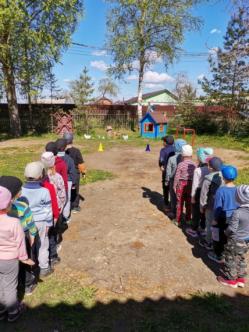 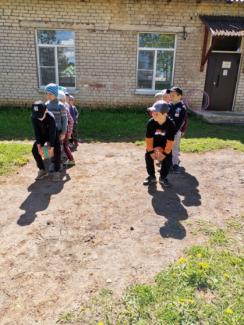 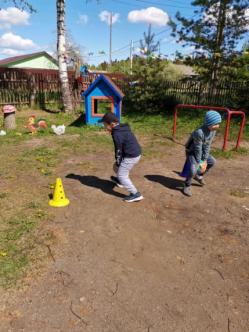 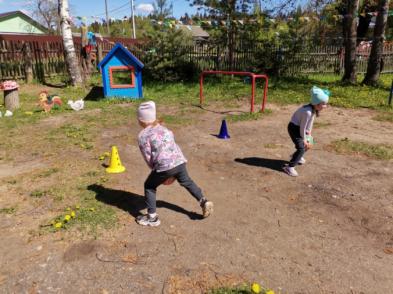 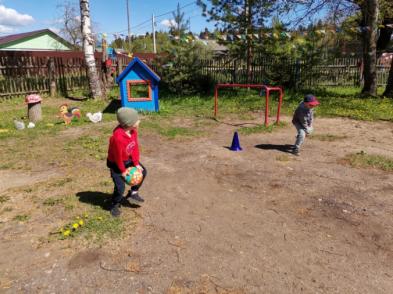 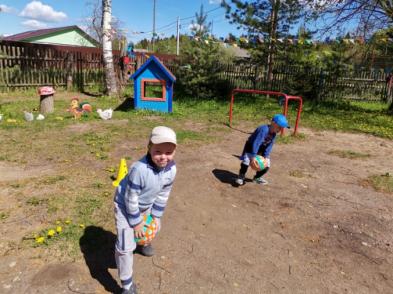 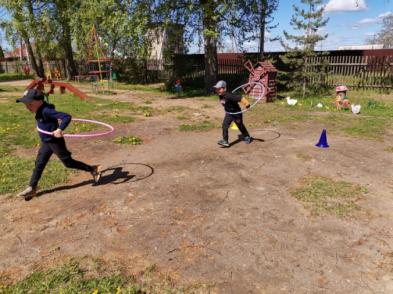 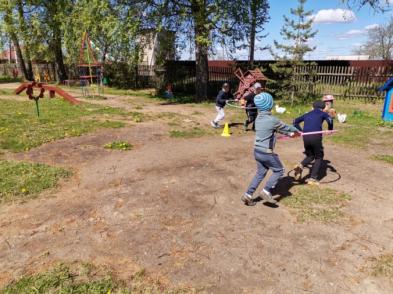 Правильно, а зарядка начинается с весёлой разминки.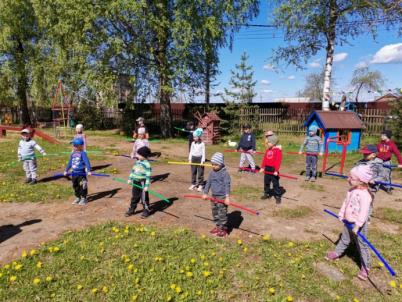 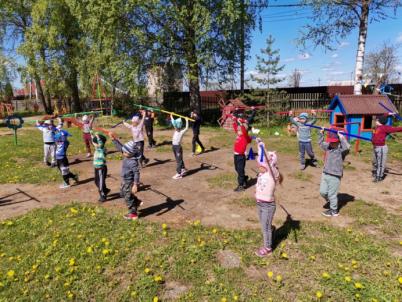 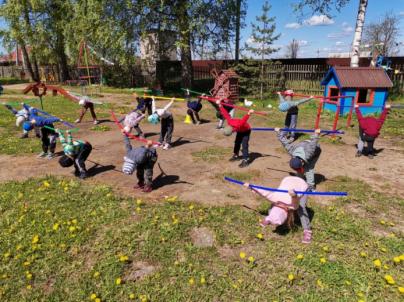 Общеразвивающие упражнения (с гимнастической палкой)Физинструктор:Ребята, давайте вспомним одно из правил «здоровья»: Чтоб здоровье улучшать, надо носиком дышать. Дыхательное упражнение: вдох делаем через левую ноздрю, а выдох через правую.Поиграли, а теперь дети хочу вас еще проверить, знаете ли вы, что вредно, а что полезно для нашего организма. Стих о витаминахВ жизни нам необходимоОчень много витаминов,Всех сейчас не перечесть.Нужно нам побольше естьМясо, овощи и фрукты –Натуральные продукты,А вот чипсы, знай всегда,Это вредная еда. Если хочешь быть здоровым,Ешь чеснок и лук.В них есть много витаминов,Они помогут от всех недуг.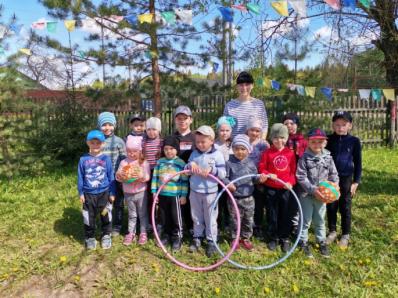 Дети, скажите мне:1) полезно пить коса-колу?2)кушать овощи и фрукты?3)пить кефир?4)обьедаться шоколадом, пироженым, мороженым.5)делать по утрам зарядку?6)поздно ложиться спать?7)есть хот-доги?8)закаляться?9)гулять без шапки под дождём?Дети хором отвечают что полезно, а что вредно.Надо пить компот из натуральных ягод, которые растут у нас в саду. Не надо покупать лимонады, ведь можно и дома сделать вкусный чай на травах. Запомните, ребята чтоб быть здоровым надо делать зарядку каждый день, правильно питаться, спортом заниматься и конечно, закаляться. И тогда врач вам никогда не понадобиться.Ребята, я и не сомневалась, что вы у меня такие молодцы.